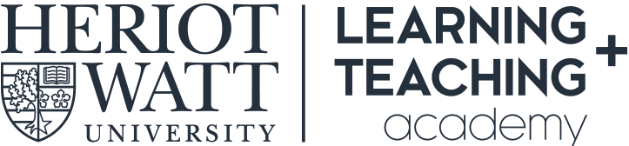 Getting Ready for AY21-22:  A Record of Teaching Team Actions This template is to help record discussions and action points as you work through the Getting Ready for AY21-22: Teaching Team Conversations Guide. Course Code: 						Course Title:  						   Course Leader(s): PreparationDiscussion PointsActionsComplete?Getting Started:Ensure that your Course Team has completed Canvas Fundamentals 1 & 2 training and refresh engagement with the Introducing Responsive Blended Learning module.Question 1: How can you strengthen your course team, build collegiality, and work across campuses?Question 2How will you integrate the move to Canvas into your preparation for AY21-22 and ensure your Course site is engaging, easy to navigate and supports student learning?Question 3: What aspects of your course design for RBL would benefit from further enhancement?Question 4:How will you support students whose learning has been disrupted over the past two years?Question 5: Identify the key assessments in your course and consider how they could be adapted for remote delivery and submission.Question 6:What will you practically do to support students who are on campus and those who are studying at a distance? Question 7:Identify possible options for any practice-based learning that needs to take place in specialist spaces and / or any work-based learning elements.  Question 8: Consider how you will ensure your course is accessible for all of your students.